Ms. Doyle’s Pre-K  NewsletterOctober 10, 2014What are we learning about next week?Language Arts:  This week your child will be learning about lowercase and capital letters.  We will also be reading a story titled “ABC I Like Me!” written and illustrated by Nancy Carlson.Math:  Throughout the next week students will be working on identifying, tracing and writing the numbers 1-3.Lunch MenuMonday: Boneless Wings / PB & JTuesday: Orange Chicken / PB & J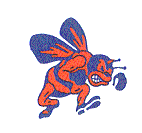 Wednesday:  Philly Cheese Steak / PB & JThursday:  Turkey / PB & JFriday:  NO SCHOOL**Important Dates**Friday, October 17:  NO SCHOOLWednesday, November 5:  Early Dismissal at 12:50 p.m.How do I contact Ms. Doyle?School Phone: 1-(269)-466-0241My Email:  adoyle@bridgmanschools.comGO BRIDGMAN BEES!